Информация по работе катков в КуркиноВоротынская ул., д. 16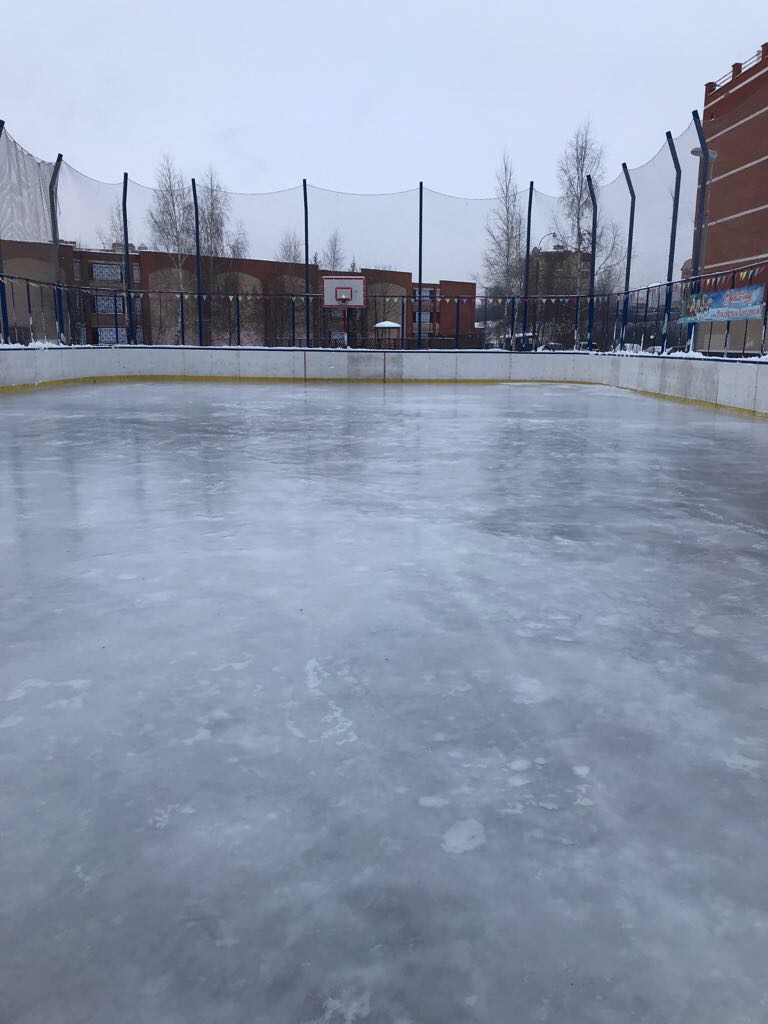 Соколово - Мещерская ул., д. 36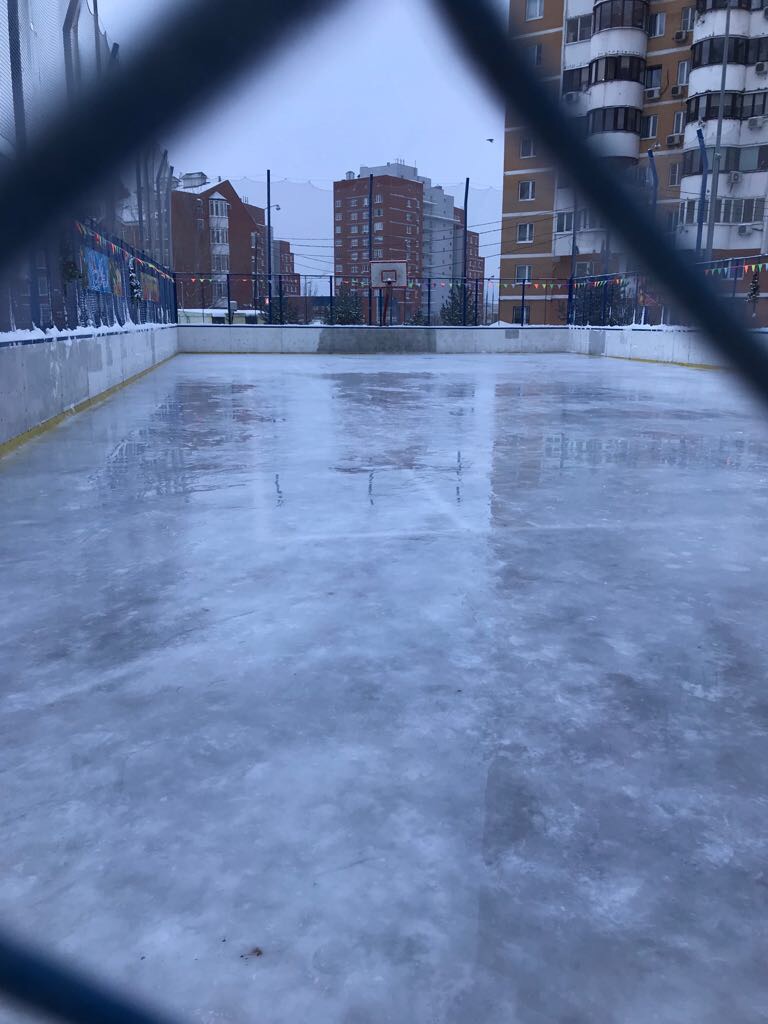 Куркинское шоссе, д. 17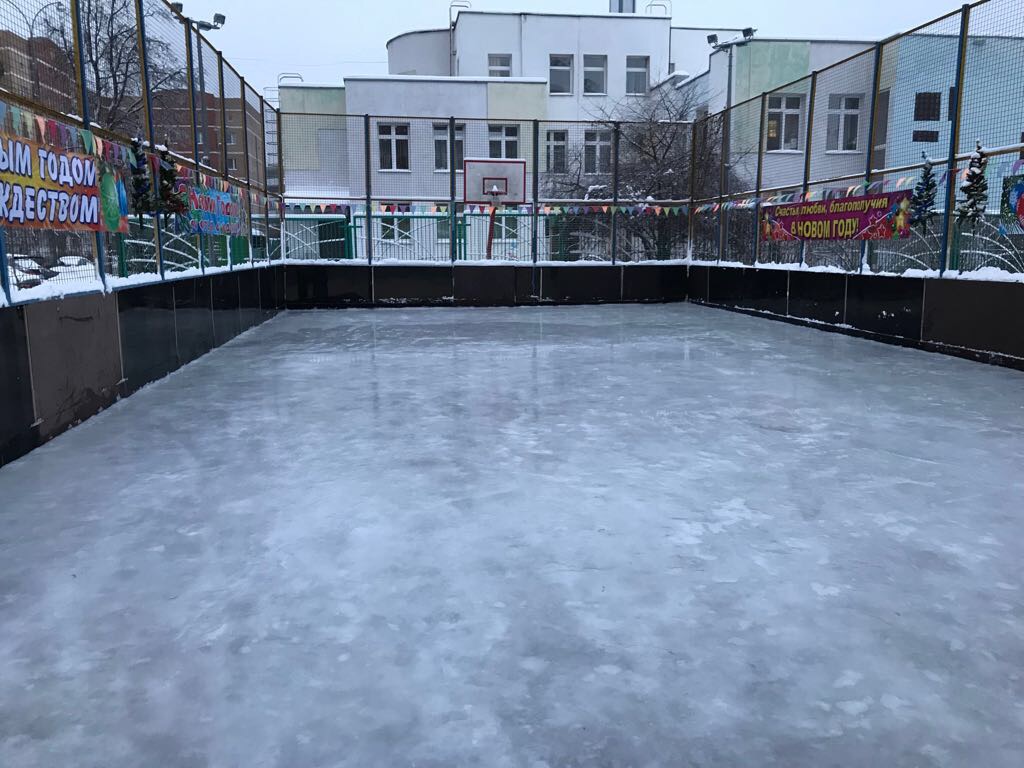 	Время посещения катков регламентировано Законом города Москвы№ 42 "О соблюдении покоя граждан и тишины в городе Москве":каждый день – с 7:00 до 23:00